ชื่อเรื่อง {TH Sarabun 18 pt, ตัวหนา, จัดกึ่งกลาง}Title {TH Sarabun 18 pt, ตัวหนา, จัดกึ่งกลาง, อักษรตัวพิมพ์ใหญ่ตัวแรกของคำ}ผู้เขียนคนที่ 11*  ผู้เขียนคนที่ 22  และ  ผู้เขียนคนที่ 33 {TH Sarabun 16 pt, ตัวธรรมดา, จัดกึ่งกลาง}First Author1 Second Author2   and Third Author3 1 สังกัด 1 {TH Sarabun 12 pt, ตัวธรรมดา, จัดกึ่งกลาง}2 สังกัด 23 สังกัด 3* อีเมล์ผู้ประสานงานบทคัดย่อ {TH Sarabun 16 pt, ตัวหนา, จัดชิดซ้าย}งานวิจัยนี้  {TH Sarabun 16 pt, ตัวธรรมดา, จัดกระจายแบบไทย, ความยาวไม่เกิน 20 บรรทัด}……………………………………………………………………………………………………………………………………………… .............................................................................................................................................................................. ........................................................................................................................................................................................................................................................................................................................................................................................................................................................................................................................................................................................................................................................................................................................ ............................................................................................................................................................................................................................................................................................................................................................คำสำคัญ: 	คำที่ 1, คำที่ 2, คำที่ 3, … {TH Sarabun 16 pt, จำนวน 3 - 5 คำ} Abstract {TH Sarabun 16 pt, ตัวหนา, จัดชิดซ้าย}This research… {TH Sarabun 16 pt, ตัวธรรมดา, จัดกระจายแบบไทย, ความยาวไม่เกิน 20 บรรทัด}……………………………………………………………………………………………………………………………………………… .............................................................................................................................................................................. ............................................................................................................................................................................................................................................................................................................................................................ .......................................................................................................................................................................................................................................................................................................................................................................................................................................................................................................................................... ..............................................................................................................................................................................Keywords: 	word 1, word 2, word 3, … {TH Sarabun 16 pt, จำนวน 3 - 5 คำ}บทนำ {TH Sarabun 16 pt, ตัวหนา, จัดชิดซ้าย}เนื้อหา {TH Sarabun 16 pt, ตัวธรรมดา, จัดกระจายแบบไทย}…………………………………..……… ............................................................................................................................................................................................................................................................................................................................................................วัตถุประสงค์ของการวิจัย {TH Sarabun 16 pt, ตัวหนา, จัดชิดซ้าย}เนื้อหา {TH Sarabun 16 pt, ตัวธรรมดา, จัดกระจายแบบไทย}…………………………………..……… ............................................................................................................................................................................................................................................................................................................................................................วิธีดำเนินการวิจัย {TH Sarabun 16 pt, ตัวหนา, จัดชิดซ้าย}เนื้อหา {TH Sarabun 16 pt, ตัวธรรมดา, จัดกระจายแบบไทย}…………………………………..……… ............................................................................................................................................................................................................................................................................................................................................................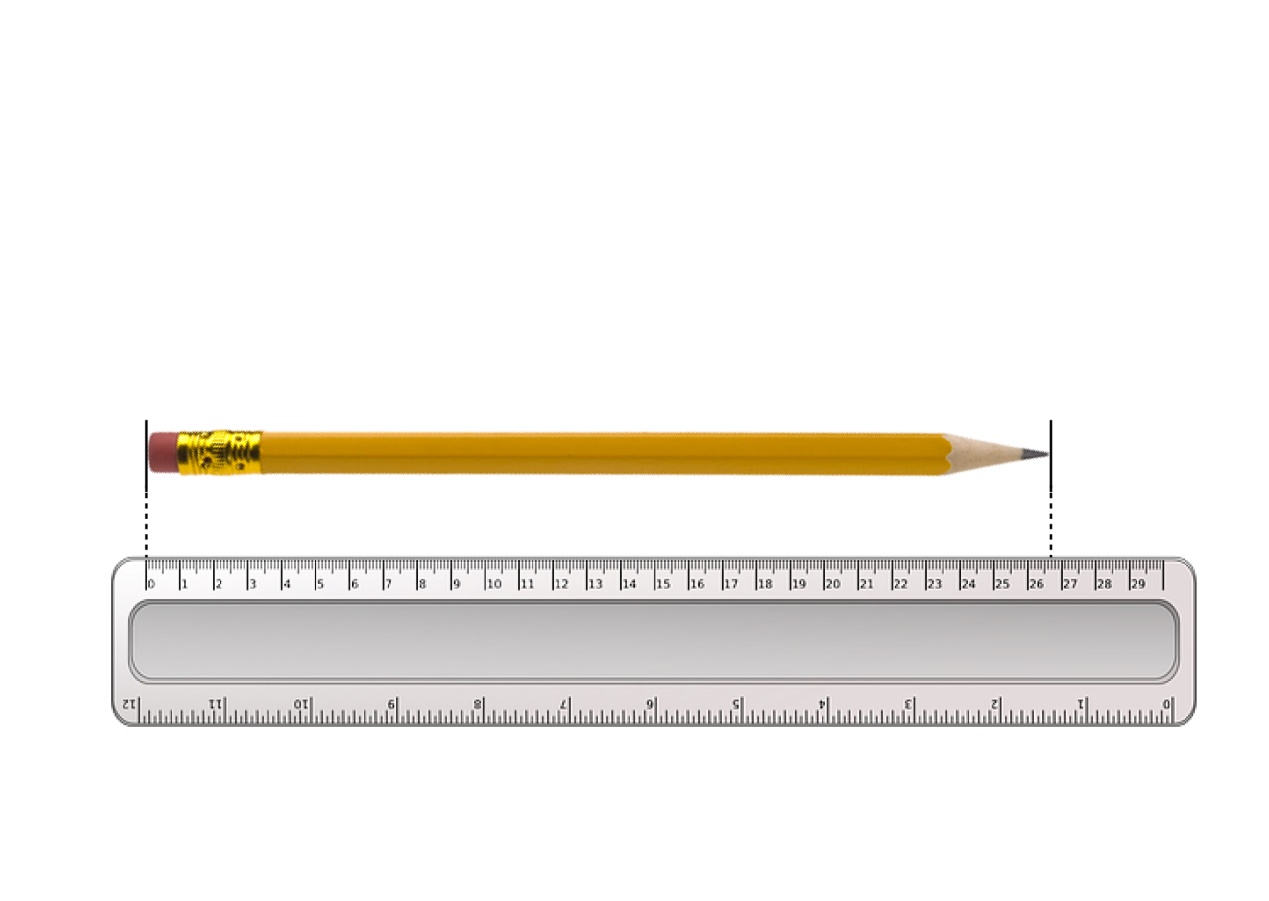 รูปที่ 1 .......................................ที่มา: ชื่อ สกุล (ปีที่อ้างอิง: เลขหน้า){TH Sarabun 16 pt, จัดกึ่งกลาง}ตารางที่ 1 ชื่อตาราง....................................ผลการวิจัยและอภิปรายผล {TH Sarabun 16 pt, ตัวหนา, จัดชิดซ้าย}เนื้อหา {TH Sarabun 16 pt, ตัวธรรมดา, จัดกระจายแบบไทย}…………………………………..……… ............................................................................................................................................................................................................................................................................................................................................................สรุปผลการวิจัย {TH Sarabun 16 pt, ตัวหนา, จัดชิดซ้าย}เนื้อหา {TH Sarabun 16 pt, ตัวธรรมดา, จัดกระจายแบบไทย}…………………………………..……… ............................................................................................................................................................................................................................................................................................................................................................กิตติกรรมประกาศ {TH Sarabun 16 pt, ตัวหนา, จัดชิดซ้าย}เนื้อหา {TH Sarabun 16 pt, ตัวธรรมดา, จัดกระจายแบบไทย}…………………………………..……… ............................................................................................................................................................................................................................................................................................................................................................เอกสารอ้างอิง {TH Sarabun 16 pt, ตัวหนา, จัดชิดซ้าย}รายการอ้างอิง 1… {TH Sarabun 16 pt, ตัวธรรมดา, จัดกระจายแบบไทย}………………………………………… .............................................................................................................................................................รายการอ้างอิง 2………………………………………………………………….……………………………………………………………… .............................................................................................................................................................ครั้งที่มวล (กิโลกรัม)โมเมนตัม (กิโลกรัม-เมตร/วินาที)1230.490.500.511.050.951.00เฉลี่ย0.501.00